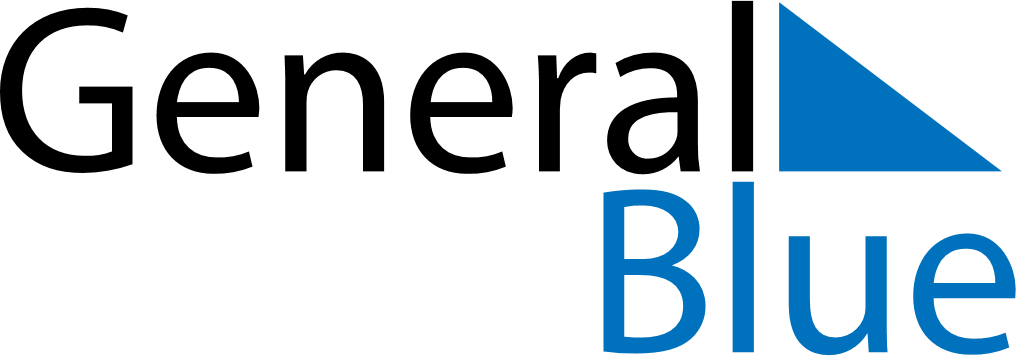 November 2020November 2020November 2020November 2020BelgiumBelgiumBelgiumMondayTuesdayWednesdayThursdayFridaySaturdaySaturdaySunday1All Saints’ Day23456778All Souls’ Day910111213141415ArmisticeFête du Roi1617181920212122232425262728282930